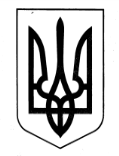 УКРАЇНАХАРКІВСЬКА ОБЛАСНА ДЕРЖАВНА АДМІНІСТРАЦІЯДЕПАРТАМЕНТ НАУКИ І ОСВІТИ НАКАЗ16.03.2015					Харків					№ 111Про участь Комунального закладу «Харківська гуманітарно-педагогічна академія» Харківської обласної ради у ІІ етапі Всеукраїнської студентської олімпіади зі спеціальності «Корекційна освіта» у 2014/2015 навчальному роціНа  виконання наказу Міністерства освіти і науки України від 23.12.2014  № 1506 «Про проведення Всеукраїнської студентської олімпіади   у   2014/2015 навчальному році», наказу Комунального закладу «Харківська гуманітарно-педагогічна академія» Харківської обласної ради від 12.03.2015  № 100-с «Про результати проведення  І етапу Всеукраїнської студентської олімпіади 2014/2015  навчального року», з метою участі студентів у ІІ етапі Всеукраїнської студентської олімпіади зі спеціальності «Корекційна освіта» у 2014/2015 навчальному році, керуючись статтею 6 Закону України «Про місцеві державні адміністрації».НАКАЗУЮ:1. Ректору Комунального закладу «Харківська гуманітарно-педагогічна академія» Харківської обласної ради Пономарьовій Г.Ф. забезпечити відрядження до Кам’янець-Подільського національного університету імені Івана Огієнка завідувача кафедри корекційної освіти Ільченко Оксану Валеріївну й переможців І етапу Всеукраїнської студентської олімпіади з навчальної дисципліни «Корекційна освіта» Золотарьову Марину Миколаївну та Шкіль Анастасію Володимирівну, студенток факультету дошкільної та корекційної освіти.З 24.03.2015 по 28.03.2015 2. Відповідальність за збереження життя і здоров’я студенток  Золотарьової Марини Миколаївни та Шкіль Анастасії Володимирівни  покласти на завідувача кафедри корекційної освіти Ільченко Оксану Валеріївну. 3. Витрати по відрядженню віднести за рахунок навчального закладу згідно із затвердженим кошторисом. 4. Контроль за виконанням даного наказу залишаю за собою.Директор Департаменту                                                                А.БабічевЗ наказом від____________№________ознайомлена                                                                                         Г. Пономарьова___________________Перший заступник директораДепартаменту науки і освіти                            О.ТрушЗаступник директора Департаменту -начальник управління освіти і науки                             В. Ігнат’євНачальник управління ресурсного забезпечення	                           С.ДригайлоНачальник відділу кадрової роботи управління ресурсного забезпечення                             О.Мірошник                             О.МірошникНачальник відділу вищоїосвіти і науки                              Н.Соловйова                              Н.СоловйоваГоловний спеціаліст-юрисконсультвідділу правового забезпеченнядіяльності структурних підрозділівобласної державної адміністраціїуправління правової та організаційно-контрольної роботи Юридичногодепартаменту Харківської обласноїдержавної адміністрації                       О. ІвахО. Івах